Cartes Égal ou non ?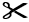 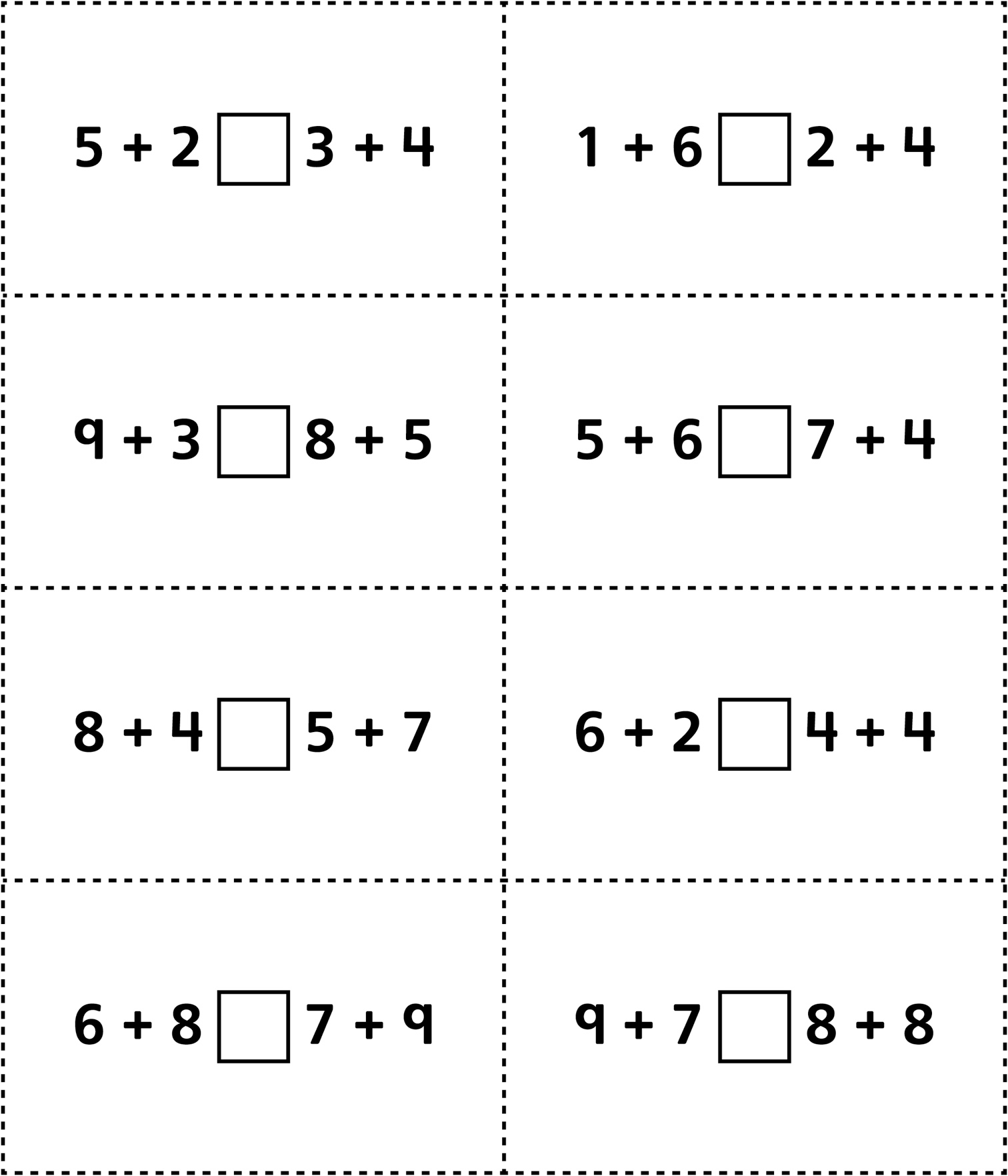 Cartes Égal ou non ?
(pour Accommodation)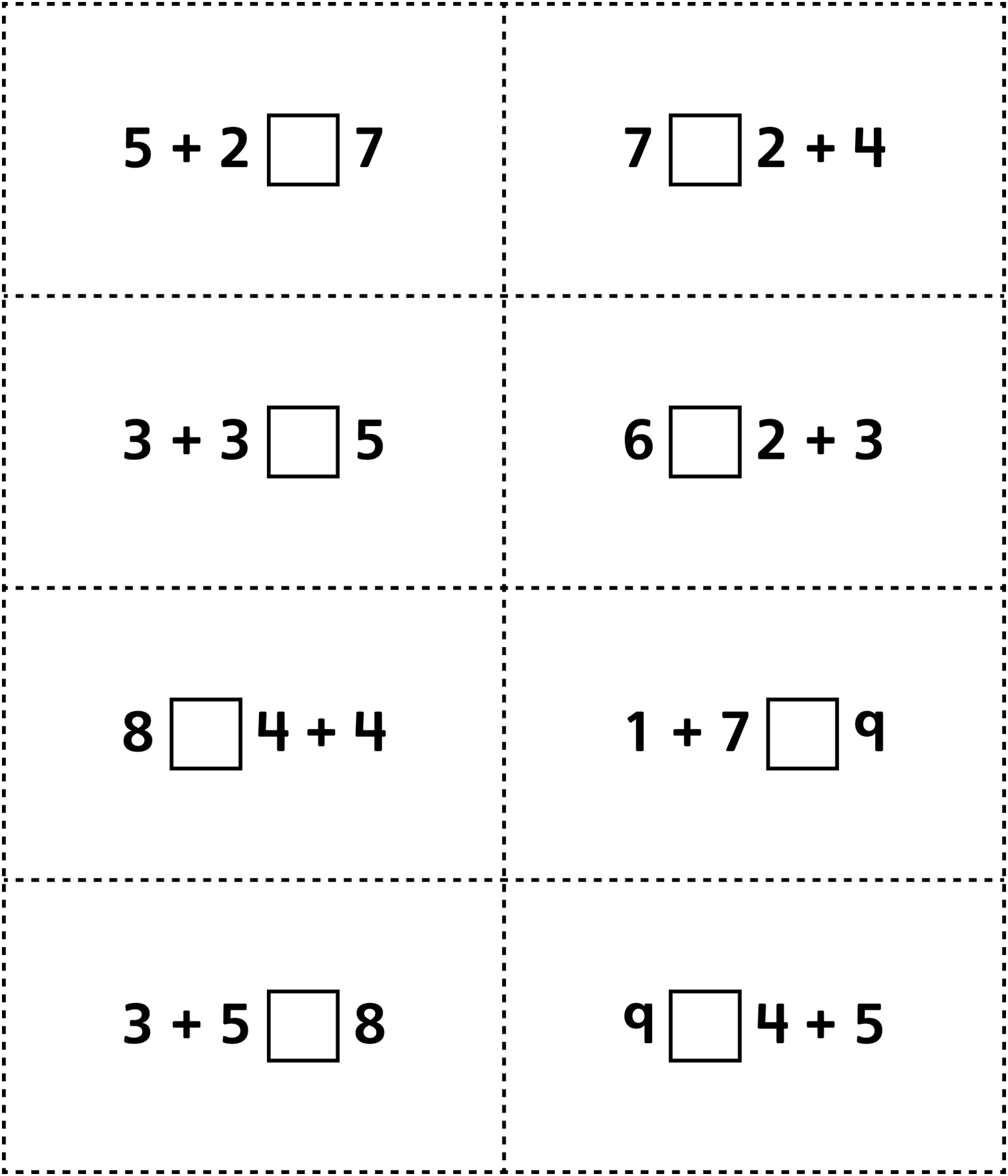 Cartes Égal ou non ?
(pour Enrichissement)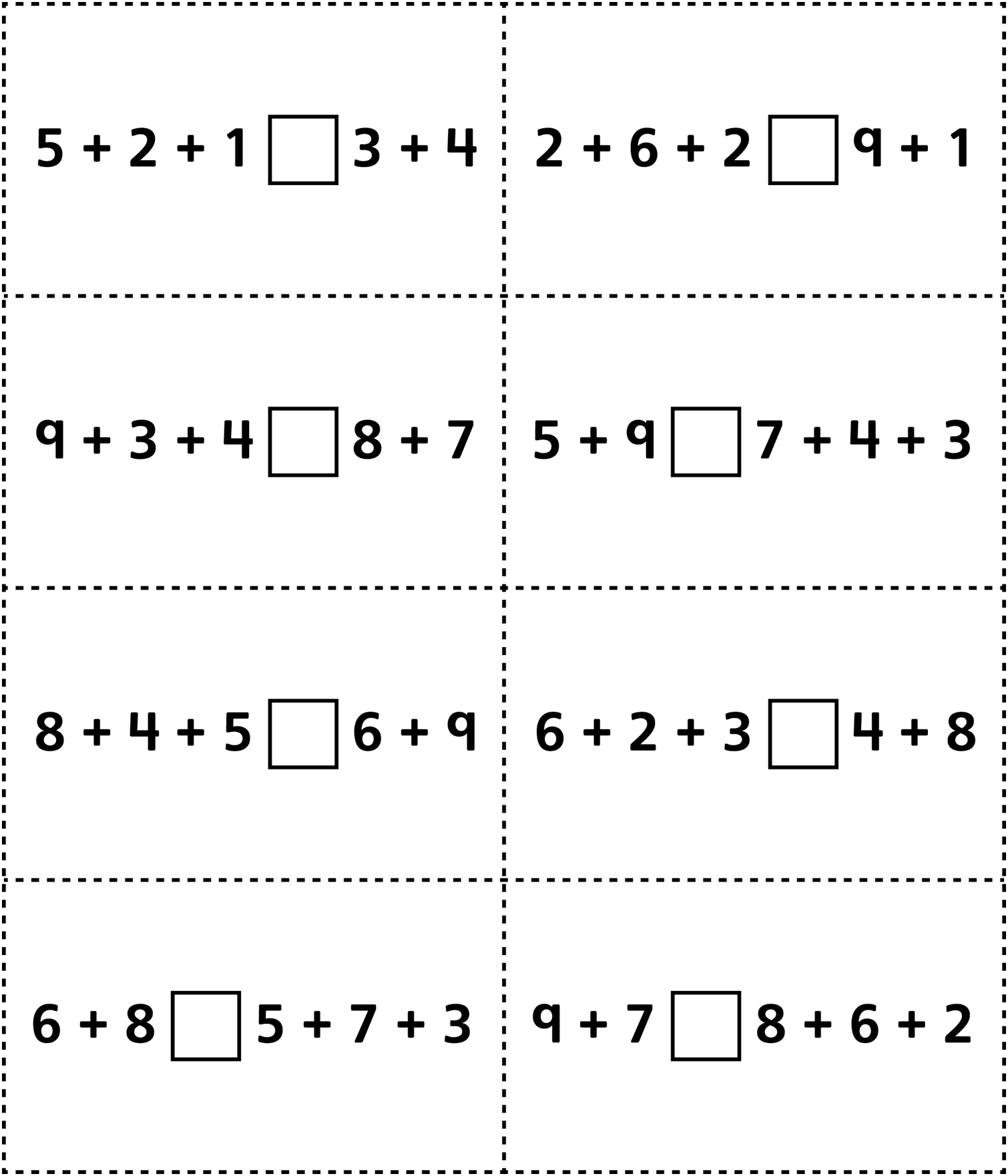 Cartes Égal ou non ? (pour
Enrichissement pour classe combinée)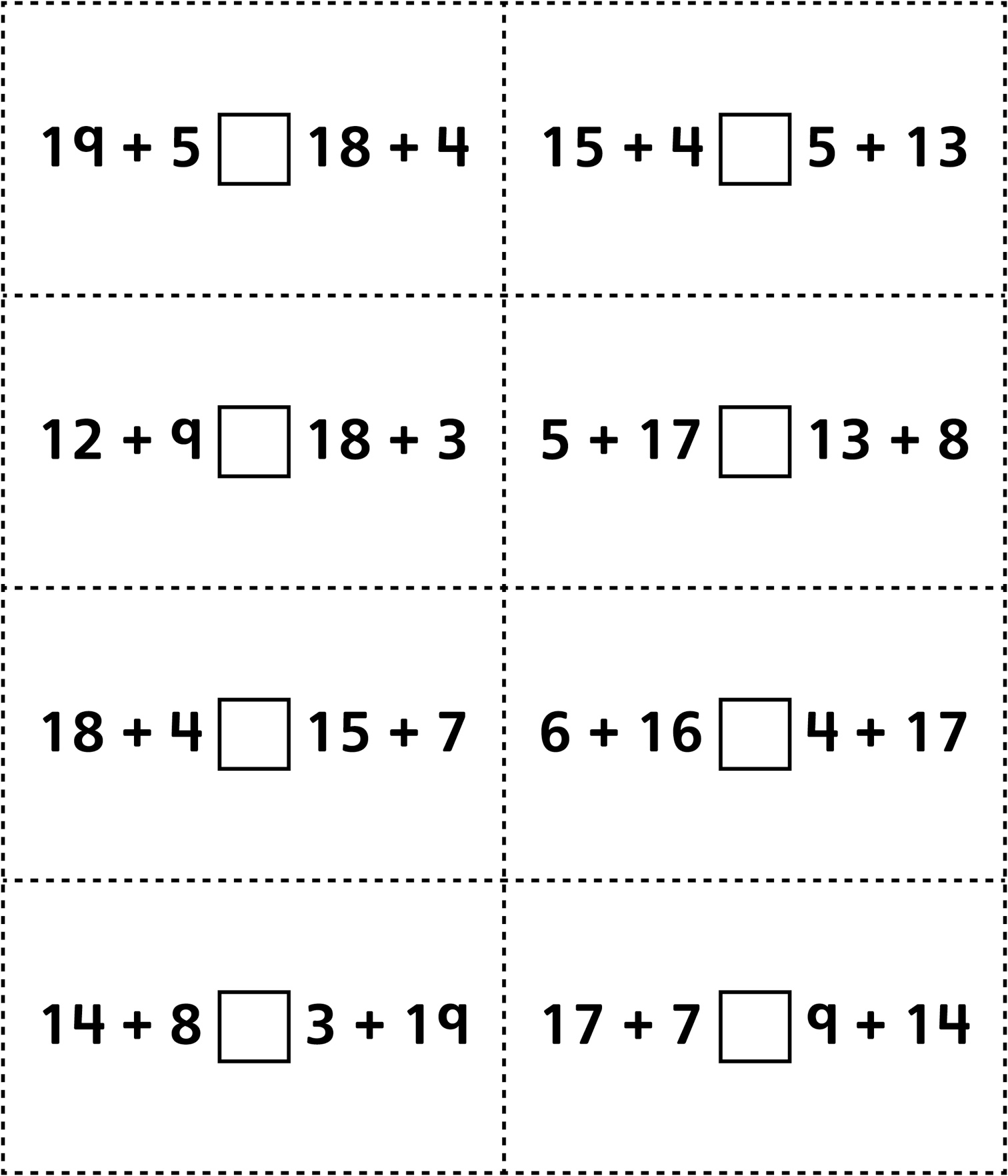 